Terracotta /n/: unglazed, typically brownish-red earthenware, used chiefly as an ornamental building material and in modeling; an unglazed, clay-based material. Usually very porous.  Comes from the Latin (terra cocta)  Italian (terra cotta) meaning baked earth in the early 18th Century. It is a medium that is used all around the world, across centuries, in a variety of ways (as you can see below).------------------ Roundel by Luca and Andrea della Robbia (glazed)	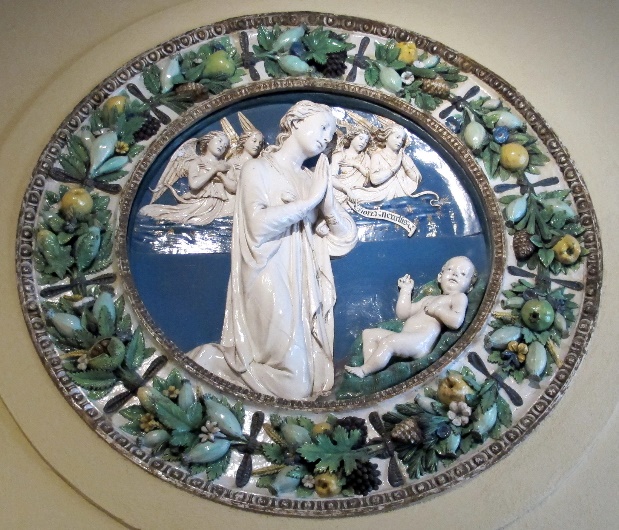 
The Terracotta Warriors, Xi’an, China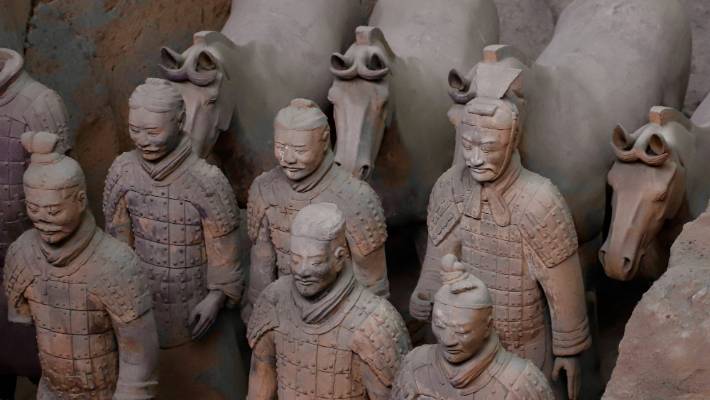 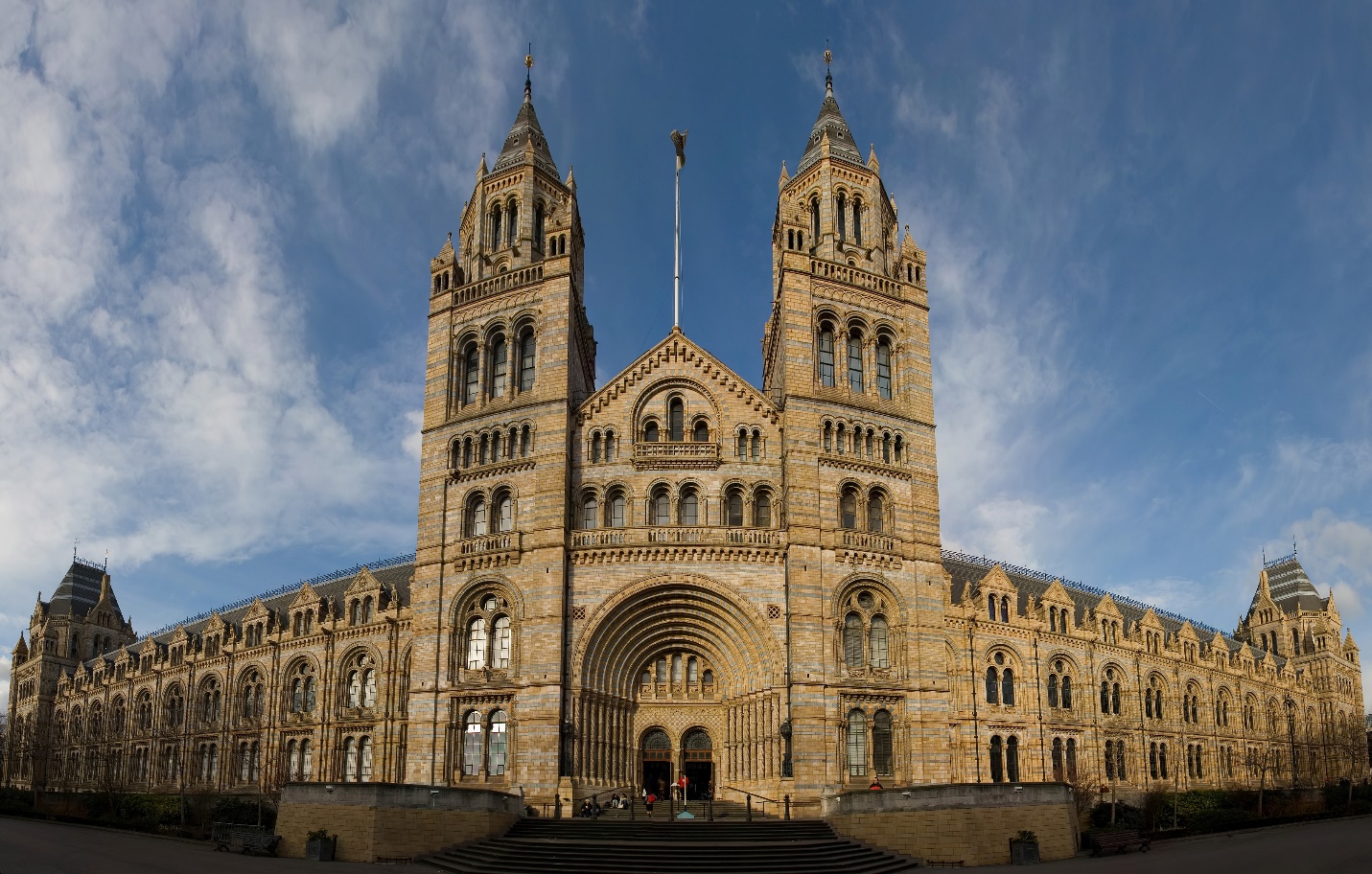 Natural History Museum, London; terracotta façade of Victorian Era